Уважаемые родители!Вашему вниманию прелагается видеокурс «Уроки тетушки Совы» Азбука-малышка от тетушки Совы поможет вам в ненавязчивой форме обучить ребенка азбуке. Изучение букв происходит в форме 30 увлекательных  коротких мультиков, в каждом мультике идет изучение одной буквы. Малышам нравится яркость и красочность мультфильма, благодаря чему они легче запоминают материал. 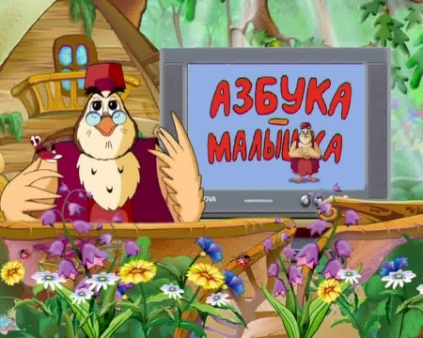 Ссылка  на  уроки тетушки Совы  https://www.youtube.com/watch?v=rfSVCwneX6M 